  Bangladesh Bar Council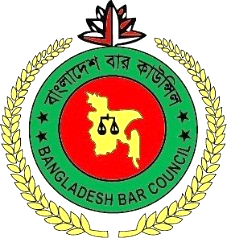              Voter Information FormAdvocate Name: (In Block Letter)Father’s Name:Mother’s Name:Address: Date of Enrollment: High Court Permission Date: (If permitted) Bar Name: Sanad No: Mobile No: Date of Birth: NID No: